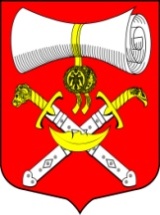 АДМИНИСТРАЦИЯ МУНИЦИПАЛЬНОГО ОБРАЗОВАНИЯХВАЛОВСКОЕ СЕЛЬСКОЕ ПОСЕЛЕНИЕВОЛХОВСКОГО МУНИЦИПАЛЬНОГО РАЙОНАЛЕНИНГРАДСКОЙ ОБЛАСТИПОСТАНОВЛЕНИЕот   28 февраля    2020  года  № 31д. Хвалово О внесении изменений в постановление администрации № 42 от 25.04.2018 года 	 Рассмотрев Протест Волховской городской прокуратуры  на постановление администрации МО Хваловское сельское поселение от 25.04.2018 № 42, в целях приведения настоящего постановления в соответствие с требованиями федерального законодательства, постановляю: 1. Внести в постановление администрации МО Хваловское сельское поселение от 25.04.2018 № 42 «Об утверждении Положения о порядке и сроках применения взысканий за несоблюдение муниципальными служащими администрации муниципального образования  Хваловское сельское поселение ограничений и запретов, требований о предотвращении или об урегулировании конфликта интересов и неисполнение обязанностей, установленных в целях противодействия коррупции» следующие изменения:	1.1.  пункт «17»  Порядка читать в новой редакции:   «17. Взыскания, предусмотренные статьями 14_1, 15 и 27 Федерального закона "О муниципальной службе в Российской Федерации", применяются не позднее шести месяцев со дня поступления информации о совершении муниципальным служащим коррупционного правонарушения и не позднее трех лет со дня его совершения.» 	 1.2. Пункт 2 Порядка дополнить подпунктом «2.1)» в следующей редакции: 	«2.1) доклада подразделения кадровой службы ( должностного лица)  соответствующего муниципального органа по профилактике коррупционных и иных правонарушений о совершении коррупционного правонарушения, в котором излагаются фактические обстоятельства его совершения, и письменного объяснения муниципального служащего только с его согласия и при условии признания им факта совершения коррупционного правонарушения (за исключением применения взыскания в виде увольнения в связи с утратой доверия);»Глава администрации                                                                 Т.А.СнегиреваИсп.В.В.Кудрина 88136339632